ECO – CLUBNAME OF MEMBERS AND EDUCATORSROLESGRADESGRADESMASENYA D.OMOLONGWANA M.KRAMAPHOKO D.MECO TEAMMAHLOKOANE K.KMASUKU N.MMOKWELE S.EENVIRO TEAMMATLALA KM(HEAD OF RECYCLING AND ADMINISTRATION CLERK)MASHILO REFILOE LOVEDELIALEBELO MOSIMA PERTUNIAPHOSA KGAUGGELOMOSWETE MMATHAPELOTUMELO PHAKAKWETSI KGETHEGORANKU GOPOLANGRECYCLING GROUPGRADE 8GRADE 8KWANAITE KGOTSOMATHIANE OFENTSESEKHASIMBE TEBOGOKEKANA PUSELETSOMANAKA DIMAKATSOMOGANEDI KAGISOSODISA MESIAPAPO LESIBAMASEMENE KATLEGOMAKHAFOLA AGRAHMOKGOKOLOŠI MBAIISENMAMETJA MITCHELLEGONYE THABANGFRECYCLING MEMBERSGRADE 8GRADE 8LEKABA MUSA(HEAD OF GREEN ENVIRO)MAKGOSANA MAKOPIKGOSANA TSHEGOFATSOKONYANA PRECIOUSEBETHA PUSELETSEKGOSANA KHUTŠOMABENA KHOMOTŠOITUMELENG MADISHAMASEMENE JERRYBAMBO ENERSTMARIA MASHABA TEMBA LEBOGANGMETŠA MMATLIRABALAO KGOTHATSOMATLOU PRECIOSEMASEMENE THAPELOSEGATA TISHETŠO THUBAKGALE TSHEPISOSELLO MAMASHELAPHOLOANA KEAMOGETSWIMAKHAFOLA TOKOLLOBETHA SIYABONGACHWENI MPAYIKEKANA KHUTŠOKOLOTSI PHUTHEGOKGOSANA DONALDMASOGA KARABOJOHANNA SEKHASIMBEMAKHAFOLA KABELOMATHIANE PONTSHOKUTUMELA THATOMPHENG KELEBOGILE KGOAHLA LETHABOTSHEGOFATŠO NDALANTABANE PABALLOGREEN ENVIROSGRADE 10GRADE 10KALE KARABODIPHARE BONOLO (HEAD OF CLEANING CAMPAIGN)NTHABISENG KEKANAMAIMELA TSHWARELOKELEBOGILE RAMOKOLOSHOKANE PUSELETSOSEKHULU KGOTHATSONKWANA MOLEBOGENGMABUYA BOKAMOSOMASENYA MOTJADIMOLELE KAGISOMALOLEKE PRINCEDIMAKATSO NGOANENGANGELA MPEPELEKALE LESEGOTSWAI THATODINEO MOTHIBIHLONGWANE CHARLINEMONICCA MALEBANAMATLI LESIBAADDITIONAL CLEANING MEMBERSADDITIONAL CLEANING MEMBERSGRADE 9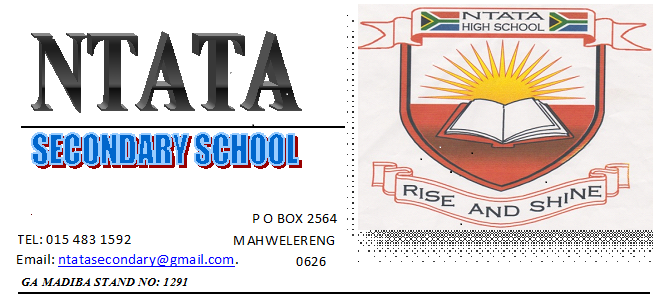 